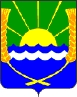 СОБРАНИЕ ДЕПУТАТОВКРАСНОСАДОВСКОГО СЕЛЬСКОГО ПОСЕЛЕНИЯАЗОВСКОГО РАЙОНА РОСТОВСКОЙ ОБЛАСТИ« 20 » января  2016г.	               	      №	105	               п. Красный СадО внесении изменений и дополнений в Устав муниципального образования «Красносадовское сельское поселение»В целях приведения Устава муниципального образования «Красносадовское сельское поселение» в соответствие с федеральным, областным законодательством, в соответствии со статьей 44 Федерального закона от 06.10.2003 № 131-ФЗ «Об общих принципах организации местного самоуправления в Российской Федерации», статьей 24 Устава муниципального образования «Красносадовское сельское поселение», Собрание депутатов Красносадовского сельского поселения1. Внести в Устав муниципального образования «Красносадовское сельское поселение» следующие изменения:1) в статье 24 добавить пункт 5 в следующей редакции: «5. Депутаты, члены  Собрания депутатов Красносадовского сельского поселения   должны соблюдать ограничения, запреты, исполнять обязанности, которые установлены Федеральным законом от 25 декабря 2008 года №273-ФЗ «О противодействии коррупции» и другими федеральными законами. Полномочия депутата Собрания депутатов Красносадовского сельского поселения   прекращаются досрочно в случае несоблюдения ограничений, запретов,  неисполнения обязанностей, установленных Федеральным законом от 25 декабря 2008 года №273-ФЗ «О противодействии коррупции», Федеральным законом от 3 декабря 2012 года №230-ФЗ «О контроле за соответствием расходов лиц, замещающих государственные должности, и иных лиц их доходам», Федеральным законом от 07 мая 2013 «79-ФЗ «О запрете отдельным категориям лиц открывать и иметь счета (вклады), хранить наличные денежные средства и ценности в иностранных банках, расположенных за пределами территории РФ, владеть и (или) пользоваться иностранными финансовыми инструментами».2) пункт 4 статьи 59 изложить в следующей редакции:«4. Проект бюджета Красносадовского сельского поселения вносится на рассмотрение Собрания депутатов Красносадовского сельского поселения Главой администрации Красносадовского сельского поселения в сроки установленные решением Собрания депутатов Красносадовского сельского поселения.»Глава Красносадовского сельского поселения	Н.Л. Якубенко